Dirección de Auditoría 	               Laboratorio Central de GanaderíaAgroalimentaria	                            E-mail: consultatriquinosis@yahoo.com.ar      E-mail: auditoria@maa.gba.gov.ar	Tel/Fax: (0221)470-9965       Tel-Fax: (0221) 429-5450MINISTERIO DE AGROINDUSTRIA DE LA PROVINCIA DE BUENOS AIRES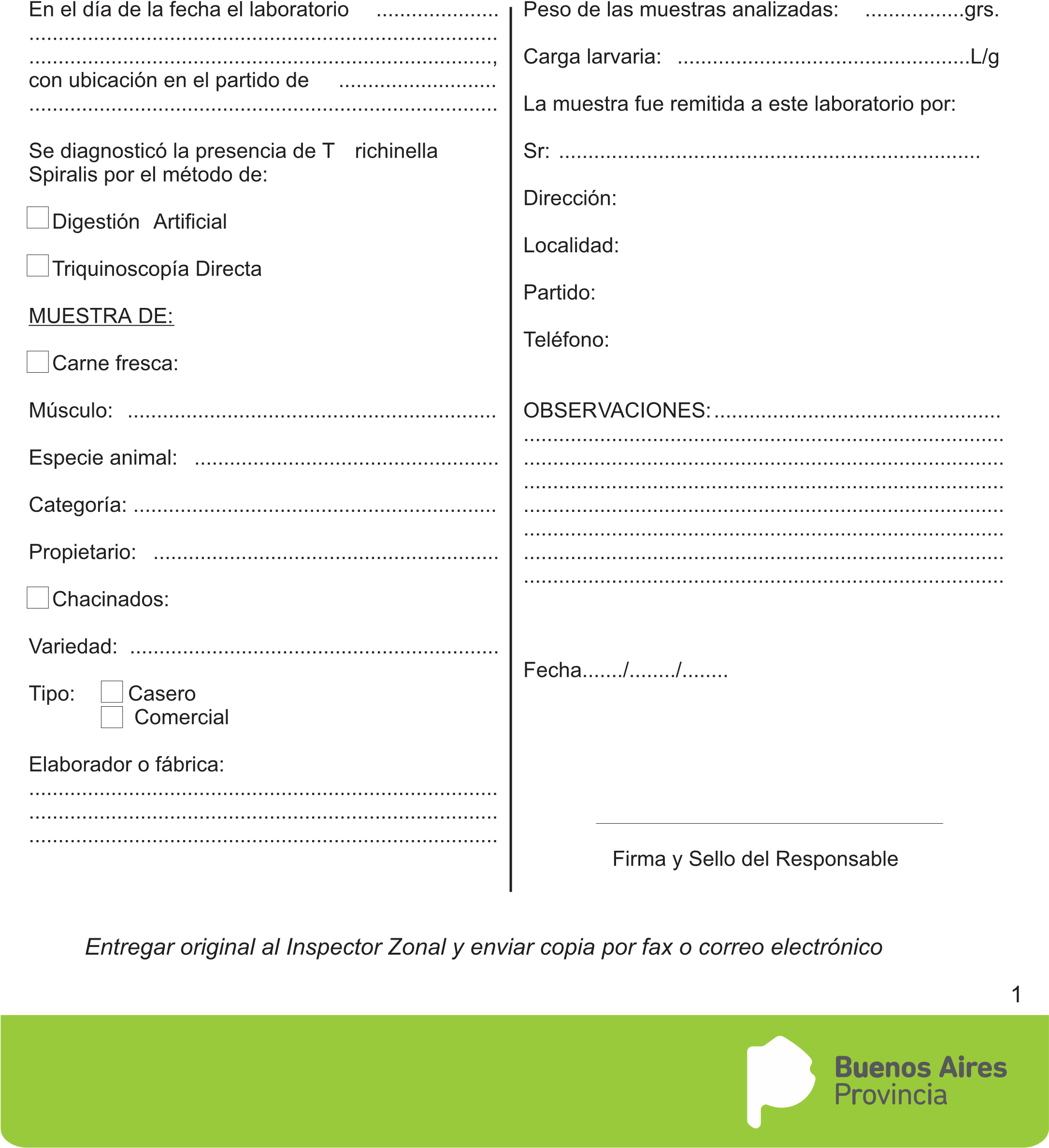 TRIQUINOSISDENUNCIA DE LABORATORIOSOFICIALESY PRIVADOS